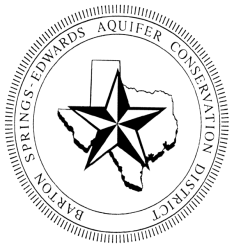 NOTICE OF PUBLIC HEARINGNotice is given that a Public Hearing by the Board of Directors of the Barton Springs/Edwards Aquifer Conservation District will be held at the District office located at 1124 Regal Row, Austin, Texas, during its Regular Meeting on Thursday, July 21, 2016, at 6:15 p.m. for the following purpose:The Public Hearing concerns the District’s proposed fiscal year 2017 Annual Budget, and the proposed fiscal year 2017 District Fee Schedule.  At the conclusion of this Public Hearing the Board may approve the fiscal year 2017 Fee Schedule by Resolution and the fiscal year 2017 Budget.Came to hand and posted on a Bulletin Board in the Courthouse, Travis County, Texas, on this, the________ day of _________________ 2016, at _________ a.m._________________________, Deputy Clerk									    	Travis County, TEXASPlease note:The Barton Springs/Edwards Aquifer Conservation District is committed to compliance with the Americans with Disabilities Act (ADA).  Reasonable accommodations and equal opportunity for effective communications will be provided upon request.  Please contact the District office at 512-282-8441 at least 24 hours in advance if accommodation is needed.